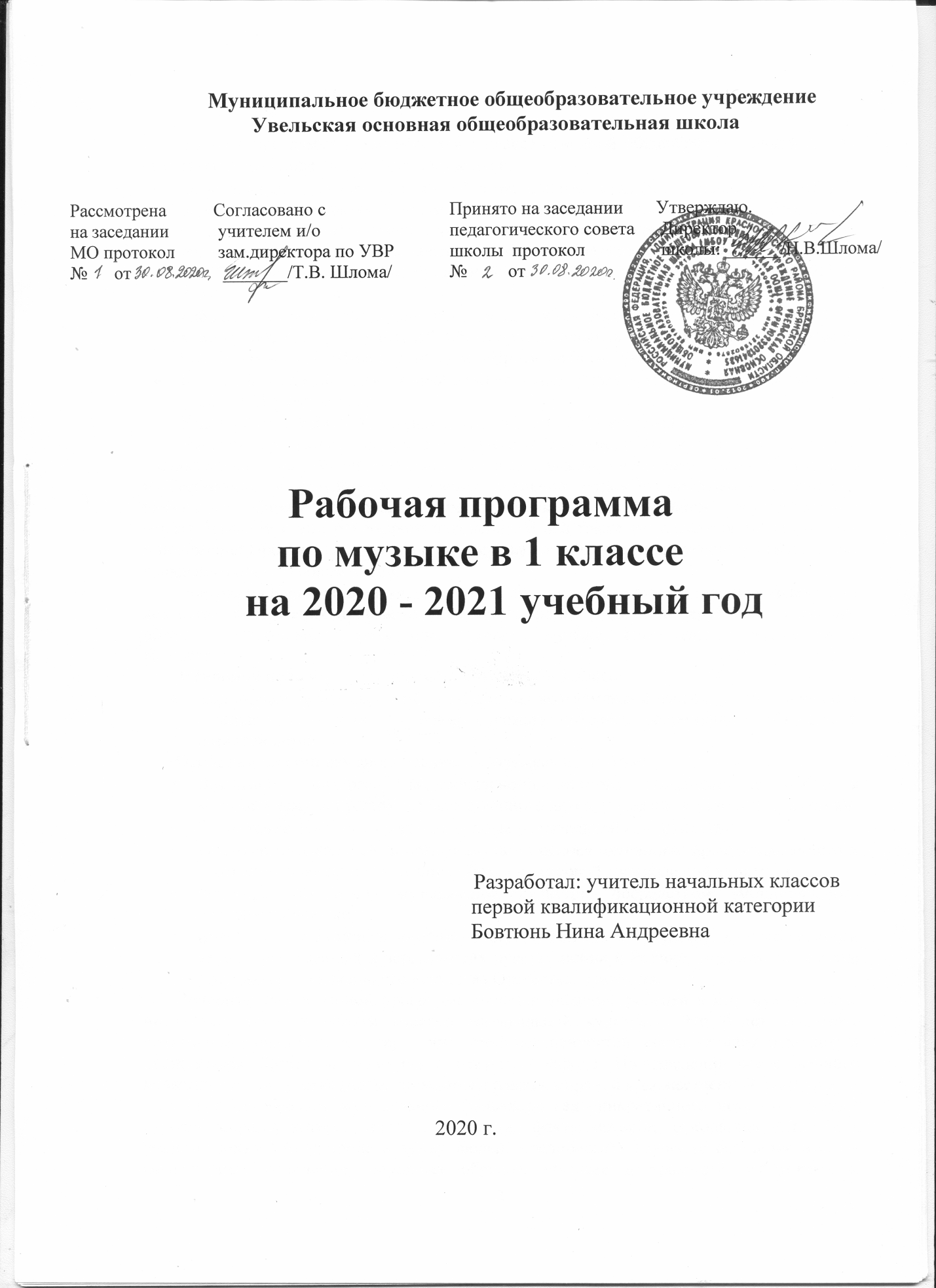                                 I. Пояснительная записка.           Рабочая программа по музыке для 1 класса основной общеобразовательной школы реализуется на основе следующих документов:Федеральный государственный образовательный стандарт  начального общего образования (утверждён Приказом Министерства образования и науки Российской Федерации «Об утверждении и введении в действие федерального государственного образовательного стандарта начального общего образования» от «06» октября 2009 г. № 373, в ред. приказов Минобрнауки России от 26.11.2010 № 1241, от 22.09.2011 № 2357).Рабочая программа «Музыка». Предметная линия учебников «Школа России». 1—4 классы: пособие для учителей общеобразовательных организаций. Е.Д.Критская, Г.П.Сергеева, Т. С.Шмагина, Москва, «Просвещение», 2014г.Базисный учебный план общеобразовательных учреждений Брянской области на 2020 - 2021 учебный год.Учебный план МБОУ Увельская ООШ на 2020 - 2021 учебный год.         Рабочая программа начального общего образования по музыке для 1 класса составлена на основе Фундаментального ядра содержания начального общего образования и Требований к результатам освоения основной общеобразовательной программы начального общего образования, представленных в Федеральном государственном образовательном стандарте второго поколения. В ней также учитываются основные идеи и положения Программы развития и формирования универсальных учебных действий для начального общего образования.          Программа нацелена на изучение целостного представления о мировом музыкальном искусстве, постижения произведений золотого фонда русской и зарубежной классики, образцов музыкального фольклора, духовной музыки, современного музыкального творчества.                    Основная цель изучения предмета «Музыка» в 1 классе:  формирование музыкальной культуры как неотъемлемой части духовной культуры школьников — наиболее полно отражать интересы современного общества в развитии детей.       Основные задачи изучения предмета «Музыка» в 1 классе:Воспитание интереса, эмоционально-ценностного отношения и любви к музыкальному искусству. Художественного вкуса; уважение к истории, традициям.Воспитание чувства музыки как основы музыкальной грамотности.Развитие музыкальной памяти и слуха на основе активного, прочувствованного и осознанного восприятия лучших образцов мировой музыкальной культуры.Формирование основ музыкальной культуры посредством эмоционального восприятия музыки;Воспитание эмоционально-ценностного отношения к искусству, художественного вкуса, нравственных и эстетических чувств: любви к Родине, гордости за великие достижения музыкального искусства Отечества, уважения.       Приоритетным в данной программе является введение ребенка в мир музыки через интонации, темы и образы русской музыкальной культуры. Это будет оказывать позитивное влияние на формирование семейных ценностей, составляющих духовное и нравственное богатство культуры и искусства народа. Произведения отечественного музыкального искусства рассматриваются в рамках мировой художественной культуры.                     Освоение образцов музыкального фольклора как синкретичного искусства разных народов мира, в котором находят отражения факты истории, отношения человека к родному краю, его природе и труду людей, предполагает изучение основных жанров фольклорных сочинений, народных обрядов, обычаев и традиций, из устных и письменных форм бытования музыки как истоков творчества композиторов-классиков. Включение в программу произведений духовной музыки базируется на культурологическом подходе, который дает возможность учащимся осваивать духовно-нравственные ценности как неотъемлемую часть мировой музыкальной культуры.        Программа направлена на постижение закономерностей возникновения и развития музыкального искусства в его связях с жизнью, разнообразия форм его проведения и бытования в окружающем мире, специфики воздействия на духовный мир человека на основе проникновения в интонационно – временную природу музыки, ее жанрово – стилистические особенности.        Содержание обучения ориентировано на стратегию целенаправленной организации и планомерного формирования  музыкальной учебной деятельности, способствующей личностному, коммуникативному, познавательному и социальному развитию школьника. Предмет «Музыка», как и другие предметы начальной школы, развивая умение учиться, призван формировать у ребенка современную картину мира.Основные виды учебной деятельности школьников:Слушание музыки.Пение.Музыкально-пластическое движение.Драматизация музыкальных произведений.         Содержание учебного предмета соответствует учебнику «Музыка». 1 класс, Г.П.Сергеева, Е.Д.Критская, Т.С. Шмагина, Москва, «Просвещение», 2012 г.          В соответствии с учебным планом школы в 1 классе на учебный предмет «Музыка» отводится 33 часа (33 учебные недели, из расчёта 1час в неделю).                II. Планируемые результаты освоения учебного предмета.             Содержание учебного предмета   «Музыка»  обеспечивает достижение обучающимися  1 класса следующих личностных, метапредметных и предметных результатов:           Личностные результаты отражаются в индивидуальных качественных свойствах учащихся, которые они должны приобрести в процессе освоения учебного предмета «Музыка»: чувство гордости за свою Родину, российский народ и историю России, осознание своей этнической и национальной принадлежности на основе изучения лучших образцов фольклора, шедевров музыкального наследия русских композиторов, музыки Русской православной церкви, различных направлений современного музыкального искусства России; целостный, социально ориентированный взгляд на мир в его органичном единстве и разнообразии природы, культур, народов и религий на основе сопоставления произведений русской музыки и музыки других стран, народов, национальных стилей;  умение наблюдать за разнообразными явлениями жизни и искусства в учебной и внеурочной деятельности, их понимание и оценка – умение ориентироваться в культурном многообразии окружающей действительности, участие в музыкальной жизни класса, школы, города и др.; уважительное отношение к культуре других народов; сформированность эстетических потребностей, ценностей и чувств; развитие мотивов учебной деятельности и личностного смысла учения; овладение навыками сотрудничества с учителем и сверстниками; ориентация в культурном многообразии окружающей действительности, участие в музыкальной жизни класса, школы, города и др.; формирование этических чувств доброжелательностии эмоционально-нравственной отзывчивости, понимания и сопереживания чувствам других людей;развитие музыкально-эстетического чувства, проявляющего себя в эмоционально-ценностном отношении к искусству, понимании его функций в жизни человека и общества.                  Метапредметные результаты характеризуют уровень сформированности универсальных учебных действий учащихся, проявляющихся в познавательной и практической деятельности:             Регулятивные УУД:            Учащиеся научатся:выполнять музыкально-творческие задания по инструкции учителя, по заданным правилам;вносить коррективы в свою работу;адекватно воспринимать содержательную оценку своей работы учителем;оценивать музыкальные образы людей и сказочных персонажей, например, в музыкальных сказках, по критериям красоты, доброты, справедливости и т. д. (под руководством учителя).Учащиеся получат возможность научиться:понимать цель выполняемых действий;адекватно оценивать правильность выполнения задания;анализировать результаты собственной и коллективной работы по заданным критериям;решать творческую задачу, используя известные средства;использовать приёмы игры на ударных, духовых и струнных народных музыкальных инструментах;включаться в самостоятельную музыкально-творческую деятельность;участвовать в подготовке и реализации коллективных музыкально-творческих проектов.  Познавательные УУД:Учащиеся научатся:«читать» условные знаки, данные в учебнике;находить нужную информацию в словарях учебника;различать ритмы марша, танца, песни; мажорный и минорный лад; виды музыкального искусства;сопоставлять художественно-образное содержание музыкальных произведений с конкретными явлениями окружающего мира.Учащиеся получат возможность научиться:осуществлять поиск необходимой информации для выполнения учебных заданий, используя справочные материалы учебника;читать нотные знаки;сравнивать музыкальные произведения, музыкальные образы в произведениях разных композиторов;характеризовать персонажей музыкальных произведений;группировать музыкальные произведения по видам искусства, музыкальные инструменты (ударные, духовые, струнные; народные, современные).Коммуникативные УУД:Учащиеся научатся:рассказывать о содержании прослушанных музыкальных произведений, о своих музыкальных впечатлениях и эмоциональной реакции на музыку;отвечать на вопросы, задавать вопросы для уточнения непонятного;выслушивать друг друга, работая в паре;участвовать в коллективном обсуждении;договариваться и приходить к общему решению, работая в паре.Учащиеся получат возможность научиться:выражать эмоциональное  отношение к прослушанным музыкальным произведениям, к музыке как живому, образному искусству;высказывать собственное оценочное суждение о музыкальных образах людей и сказочных персонажей;быть терпимыми к другим мнениям, учитывать их в совместной работе;строить продуктивное взаимодействие и сотрудничество со сверстниками и взрослыми для реализации проектной деятельности (под руководством учителя).            Предметные результаты изучения музыки отражают опыт учащихся в музыкально-творческой деятельности:          В результате изучения музыки на ступени начального общего у обучающихся будут сформированы:основы музыкальной культуры через эмоциональное активное восприятие, развитый художественный вкус, интерес к музыкальному искусству и музыкальной деятельности;воспитаны нравственные и эстетические чувства: любовь к Родине, гордость за достижения отечественного и мирового музыкального искусства, уважение к истории и духовным традициям России, музыкальной культуре её народов;начнут развиваться образное и ассоциативное мышление и воображение, музыкальная память и слух, певческий голос, учебно-творческие способности в различных видах музыкальной деятельности.Обучающиеся научатся:воспринимать музыку и размышлять о ней, открыто и эмоционально выражать своё отношение к искусству, проявлять эстетические и художественные предпочтения, позитивную самооценку, самоуважение, жизненный оптимизм;воплощать музыкальные образы при создании театрализованных и музыкально-пластических композиций, разучивании и исполнении вокально-хоровых произведений, игре на элементарных детских музыкальных инструментах;вставать на позицию другого человека, вести диалог, участвовать в обсуждении значимых для человека явлений жизни и искусства, продуктивно сотрудничать со сверстниками и взрослыми;реализовать собственный творческий потенциал, применяя музыкальные знания и представления о музыкальном искусстве для выполнения учебных и художественно- практических задач;понимать роль музыки в жизни человека, применять полученные знания и приобретённый опыт творческой деятельности при организации содержательного культурного досуга во внеурочной и внешкольной деятельности.                                         1. Музыка в жизни человека   Обучающийся научится:воспринимать музыку различных жанров, размышлять о музыкальных произведениях как способе выражения чувств и мыслей человека, эмоционально, эстетически откликаться на искусство, выражая своё отношение к нему в различных видах музыкально-творческой деятельности;ориентироваться в музыкально-поэтическом творчестве, в многообразии музыкального фольклора России, в том числе родного края, сопоставлять различные образцы народной и профессиональной музыки, ценить отечественные народные музыкальные традиции;воплощать художественно-образное содержание и интонационно-мелодические особенности профессионального и народного творчества (в пении, слове, движении, играх, действах и др.).Обучающийся  получит возможность научиться:реализовывать творческий потенциал, осуществляя собственные музыкально-исполнительские замыслы в различных видах деятельности;организовывать культурный досуг, самостоятельную музыкально-творческую деятельность, музицировать и использовать ИКТ в музыкальных играх.                  2.Основные закономерности музыкального искусства Обучающийся научится:соотносить выразительные и изобразительные интонации, узнавать характерные черты музыкальной речи разных композиторов, воплощать особенности музыки в исполнительской деятельности на основе полученных знаний;наблюдать за процессом и результатом музыкального развития на основе сходства и различий интонаций, тем, образов и распознавать художественный смысл различных формпостроения музыки;общаться и взаимодействовать в процессе ансамблевого, коллективного (хорового и инструментального) воплощения различных художественных образов.Обучающийся получит возможность научиться:реализовывать собственные творческие замыслы в различных видах музыкальной деятельности (в пении и интерпретации музыки, игре на детских элементарных музыкальных инструментах, музыкально-пластическом движении и импровизации);использовать систему графических знаков для ориентации в нотном письме при пении простейших мелодий;владеть певческим голосом как инструментом духовного самовыражения и участвовать в коллективной творческой деятельности при воплощении заинтересовавших его музыкальных образов.                                    3. Музыкальная картина мираОбучающийся научится:исполнять музыкальные произведения разных форм и жанров (пение, драматизация, музыкально-пластическое движение, инструментальное музицирование, импровизация и др.);определять виды музыки, сопоставлять музыкальные образы в звучании различных музыкальных инструментов, в том числе и современных электронных;оценивать и соотносить содержание и музыкальный язык народного и профессионального музыкального творчества разных стран мира.Обучающийся получит возможность научиться:адекватно оценивать явления музыкальной культуры и проявлять инициативу в выборе образцов профессионального и музыкально-поэтического творчества народов мира;оказывать помощь в организации и проведении школьных культурно-массовых мероприятий, представлять широкой публике результаты собственной музыкально-творческой деятельности (пение, инструментальное музицирование, драматизация и др.), собирать музыкальные коллекции (фонотека, видеотека).                          III. Содержание учебного предмета.          Основное содержание предмета представлено следующими содержательными линиями: «Музыка в жизни человека», «Основные закономерности музыкального искусства», «Музыкальная картина Мира».                                       1. Музыка в жизни человека.          Истоки возникновения музыки. Рождение музыки как естественное проявление человеческих чувств. Звучание окружающей жизни, природы, настроений, чувств и характера человека. Обобщенное представление об основных образно-эмоциональных сферах музыки и о многообразии музыкальных жанров и стилей. Песня, танец, марш и их разновидности. Песенность, танцевальность, маршевость. Опера, балет, симфония, концерт, сюита, кантата, мюзикл. Отечественные народные музыкальные традиции. Народное творчество России. Музыкальный и поэтический фольклор: песни, танцы, действа, обряды, скороговорки, загадки, игры-драматизации. Историческое прошлое в музыкальных образах. Народная и профессиональная музыка. Сочинения отечественных композиторов о Родине. Духовная музыка в творчестве композиторов.                               2.  Основные закономерности музыкального искусства.         Интонационно-образная природа музыкального искусства. Выразительность и изобразительность в музыке. Интонация как озвученное состояние, выражение эмоций и мыслей. Интонации музыкальные и речевые. Сходство и различие. Интонация – источник музыкальной речи. Основные средства музыкальной выразительности (мелодия, ритм, темп, динамика, тембр, лад и др.). Музыкальная речь как способ общения между людьми, ее эмоциональное воздействие. Композитор – исполнитель – слушатель. Особенности музыкальной речи в сочинениях композиторов, ее выразительный смысл. Нотная запись как способ фиксации музыкальной речи. Элементы нотной грамоты. Развитие музыки — сопоставление и столкновение чувств и мыслей человека, музыкальных интонаций, тем, художественных образов. Основные приѐмы музыкального развития (повтор и контраст). Формы построения музыки как обобщенное выражение художественно-образного содержания произведений.                                    3. Музыкальная картина мира.         Интонационное богатство музыкального мира. Общие представления о музыкальной жизни страны. Детские хоровые и инструментальные коллективы, ансамбли песни и танца. Выдающиеся исполнительские коллективы (хоровые, симфонические). Музыкальные театры. Конкурсы и фестивали музыкантов. Музыка для детей: радио и телепередачи, видеофильмы, звукозаписи (CD, DVD). Различные виды музыки: вокальная, инструментальная, сольная, хоровая, оркестровая. Певческие голоса: детские, женские, мужские. Хоры: детский, женский, мужской, смешанный. Музыкальные инструменты. Оркестры. Народное и профессиональное музыкальное творчество разных стран мира. Многообразие этнокультурных, исторически сложившихся традиций. Региональные музыкально-поэтические традиции: содержание, образная сфера и музыкальный язык.             Содержание программы первого года делится на два раздела:  в первом полугодии “Музыка вокруг нас”(посвящены музыке и ее роли в повседневной жизни человека) и во  втором полугодии “Музыка и ты” (знакомство с музыкой в широком культурологическом контексте). Учащиеся должны почувствовать, осознать и постичь своеобразие выражения в музыкальных произведениях чувств и мыслей человека, отображения окружающего его мира.                                      1 класс (33часа)                              Раздел 1. «Музыка вокруг нас» (16ч.)Музыка и ее роль в повседневной жизни человека. Композитор — исполнитель — слушатель. Песни, танцы и марши — основа многообразных жизненно-музыкальных впечатлений детей. Музы водят хоровод. Мелодия – душа музыки. Образы осенней природы в музыке. Словарь эмоций. Музыкальная азбука. Музыкальные инструменты: свирель, дудочка, 6 рожок, гусли, флейта, арфа. Звучащие картины. Русский былинный сказ о гусляре Садко. Музыка в праздновании Рождества Христова. Музыкальный театр: балет.
       Урок 1. И Муза вечная со мной!  Композитор – исполнитель – слушатель. Рождение музыки как естественное проявление человеческого состояния. Муза – волшебница, добрая фея, раскрывающая перед школьниками чудесный мир звуков, которыми наполнено все вокруг. Композитор - исполнитель -слушатель.     Урок 2. Хоровод муз. Музыкальная речь как способ общения между людьми, ее эмоциональное воздействие на слушателей. Звучание окружающей жизни, природы, настроений, чувств и характера человека.
Музыка, которая звучит в различных жизненных ситуациях. Характерные особенности песен и танцев разных народов мира. Хоровод, хор. Хоровод - древнейший вид искусства, который есть у каждого народа. Сходство и различие русского хоровода, греческого сиртаки, молдавской  хоры.
    Урок 3. Повсюду музыка слышна. Звучание окружающей жизни, природы, настроений, чувств и характера человека. Истоки возникновения музыки.
Музыка и ее роль в повседневной жизни человека. Показать, что каждое жизненное обстоятельство находит отклик в музыке. Знакомство с народными песенками-попевками. Определение характера, настроения песенок, жанровой основы. Ролевая игра «Играем в композитора».
     Урок 4. Душа музыки - мелодия. Песня, танец, марш. Основные средства музыкальной выразительности (мелодия). Песни, танцы и марши — основа многообразных жиз¬ненно-музыкальных впечатлений детей. Мелодия – главная мысль любого музыкального произведения. Выявление характерных особенностей жанров: песня, танец, марш на примере пьес из «Детского альбома» П.И.Чайковского. В марше - поступь, интонации и ритмы шага, движение. Песня- напевность, широкое дыхание, плавность линий мелодического рисунка. Танец- движение и ритм, плавность и закругленность мелодии, узнаваемый трехдольный размер в вальсе, подвижность, четкие акценты, короткие “шаги” в польке. В песне учащиеся играют на воображаемой скрипке. В марше пальчики- “солдатики” маршируют на столе, играют на воображаемом барабане. В вальсе учащиеся изображают мягкие покачивания корпуса.
     Урок 5. Музыка осени.  Интонационно-образная природа музыкального искусства. Выразительность и изобразительность в музыке. Связать жизненные впечатления школьников об осени с художественными образами поэзии, рисунками художника, музыкальными произведениями П.И.Чайковского и Г.В.Свиридова, детскими песнями. Звучание музыки в окружающей жизни и внутри самого человека. Куплетная форма песен.
     Урок 6. Сочини мелодию. Интонации музыкальные и речевые. Сходство и различие. Интонация – источник элементов музыкальной речи. Региональные музыкально – поэтические традиции. Развитие темы природы в музыке. Овладение элементами алгоритма сочинения мелодии. Вокальные импровизации детей. Ролевая игра «Играем в композитора». Понятия «мелодия» и «аккомпанемент».
     Урок 7. «Азбука, азбука каждому нужна…».  Нотная грамота как способ фиксации музыкальной речи. Элементы нотной грамоты. Система графических знаков для записи музыки. Роль музыки в отражении различных явлений жизни, в том числе и школьной. Увлекательное путешествие в школьную страну и музыкальную грамоту.
     Урок 8. Музыкальная азбука.  Нотная грамота как способ фиксации музыкальной речи. Элементы нотной грамоты. Система графических знаков для записи музыки. Запись нот - знаков для обозначения музыкальных звуков. Музыкальная азбука – взаимосвязь всех школьных уроков друг с другом. Роль музыки в отражении различных явлений жизни, в том числе и школьной. Увлекательное путешествие в школьную страну и музыкальную грамоту. Элементы музыкальной грамоты: ноты, нотоносец, скрипичный ключ.     Урок 9. Обобщающий урок 1 четверти. Игра «Угадай мелодию» на определение музыкальных произведений и композиторов, написавших эти произведения. Обобщение музыкальных впечатлений первоклассников за 1 четверть.      Урок 10. Музыкальные инструменты: свирель, гусли, жалейка, пастуший рожок, дудочка.  Народные музыкальные традиции Отечества. Музыкальные инструменты. Народная и профессиональная музыка. Сопоставление звучания народных инструментов со звучанием профессиональных инструментов: свирель- флейта, гусли – арфа – фортепиано.     Урок 11. «Садко». Из русского былинного сказа.  Наблюдение народного творчества. Знакомство с народным былинным сказом “Садко”. Знакомство с жанрами музыки, их эмоционально-образным содержанием, со звучанием народного инструмента - гуслями. Знакомство с разновидностями народных песен – колыбельные, плясовые. На примере музыки Н.А. Римского-Корсакова дать понятия «композиторская музыка».     Урок 12. Музыкальные инструменты: пастуший рожок, варган, гусли, арфа.. Музыкальные инструменты. Народные музыкальные традиции Отечества. Региональные музыкальные традиции. Музыкальные инструменты русского народа – пастуший рожок, варган, гусли, арфа... Внешний вид, свой голос, умельцы-исполнители и мастера-изготовители народных инструментов.       Урок 13. Звучащие картины. Музыкальные инструменты. Народная и профессиональная музыка. Расширение художественных впечатлений учащихся, развитие их ассоциативно-образного мышления на примере репродукций известных произведений живописи, скульптуры разных эпох. Направление на воспитание у учащихся чувство стиля - на каких картинах “звучит” народная музыка, а каких - профессиональная, сочиненная композиторами.
      Урок 14. Разыграй песню. Почему медведь зимой спит. Многозначность музыкальной речи, выразительность и смысл. Постижение общих закономерностей музыки: развитие музыки - движение музыки. Развитие музыки в исполнении.
Развитие умений и навыков выразительного исполнения детьми песни Л. Книппера «Почему медведь зимой спит». Выявление этапов развития сюжетов. Подойти к осознанному делению мелодии на фразы, осмысленному исполнению фразировки. Основы понимания развития музыки.
     Урок 15. Пришло Рождество, начинается торжество. Родной обычай старины. 
Народные музыкальные традиции Отечества. Народное музыкальное творчество разных стран мира. Духовная музыка в творчестве композиторов. Наблюдение народного творчества. Введение детей в мир духовной жизни людей. Знакомство с религиозными праздниками, традициями, песнями. Знакомство с сюжетом о рождении Иисуса Христа и народными обычаями празднования церковного праздника - Рождества Христова. Осознание образов рождественских песен, народных песен-колядок.
      Урок 16. Добрый праздник среди зимы. Обобщающий урок 2 четверти.
Обобщенное представление об основных образно-эмоциональных сферах музыки и о музыкальном жанре – балет. Урок посвящен одному из самых любимых праздников детворы – Новый год. Знакомство со сказкой Т.Гофмана и музыкой балета П.И.Чайковского «Щелкунчик», который ведет детей в мир чудес, волшебства, приятных неожиданностей.                  Музыкальный материал к разделу1 «Музыка вокруг нас». Щелкунчик. Балет (фрагменты). П. Чайковский. Детский альбом. П. Чайковский. Октябрь (Осенняя песня). Из цикла «Времена года». П. Чайковский. Колыбельная Волковы, песня Садко «Заиграйте, мои гусельки». Из оперы «Садко». Н. Римский-Корсаков. Третья песня Леля из оперы «Снегурочка». Н. Римский-Корсаков. Гусляр Садко. В. Кикта. Фрески Софии Киевской. Концертная симфония для арфы с оркестром (1-я часть «Орнамент»). В. Кикта. Звезда покатилась. В. Кикта, слова В. Татаринова.  Мелодия. Из оперы «Орфей и Эвридика». К.-В. Глюк. Шутка. Из сюиты № 2 для оркестра. И.-С. Бах Осень. Из Музыкальных иллюстраций к повести А. Пушкина «Метель». Г. Свиридов. Пастушья песенка. На тему из 5-й части Симфонии № 6 («Пасторальной»). Л. Бетховен, слова К. Алемасовой. Капельки. В. Павленко, слова Э. Богдановой.Скворушка прощается. Т. Попатенко, слова М. Ивенсен.Осень. Русская народная песня. и др. Азбука. А. Островский, слова 3. Петровой.Алфавит. Р. Паулс, слова И. Резника.Домисолька. О. Юдахина, слова В. Ключникова.Семь подружек. В. Дроцевич, слова В. Сергеева.Песня о школе. Д. Кабалевский, слова В. Викторова, и др. Дудочка. Русская народная песня. Дудочка. Белорусская народная песня. Пастушья.  Французская народная песня.Дударики - дудари. Белорусская народная песня, русский текст С. Лешкевича.Веселый пастушок. Финская народная песня, русский текст В. Гурьяна. Почему медведь зимой спит. Л. Книппер, слова А. Коваленкова. Зимняя сказка. Музыка и слова С. Крылова. Рождественские колядки и рождественские песни народов мира.                                          Раздел 2. «Музыка и ты» (17ч.)       Образы родного края в музыке. Песенность как отличительная черта русской музыки. Музыкальный пейзаж. Государственные символы России (флаг, герб, гимн). Гимн — главная песня нашей Родины. Средства музыкальной выразительности. Художественные символы России (Московский Кремль, храм Христа Спасителя, Большой театр).      Урок 17. Край, в котором ты живешь. Сочинения отечественных композиторов о Родине.  Россия- Родина моя. Отношение к Родине, ее природе, людям, культуре, традициям и обычаям. Идея патриотического воспитания. Понятие “Родина” - через эмоционально-открытое, позитивно-уважительное отношение к вечным проблемам жизни и искусства. Родные места, родительский дом, восхищение красотой материнства, поклонение труженикам и защитникам родной земли. Гордость за свою родину. Музыка о родной стороне, утешающая в минуты горя и отчаяния, придававшая силы в дни испытаний и трудностей, вселявшая в сердце человека веру, надежду, любовь… Искусство, будь то музыка, литература, живопись, имеет общую основу – саму жизнь. Однако у каждого вида искусства – свой язык, свои выразительные средства для того, чтобы передать разнообразные жизненные явления, запечатлев их в ярких запоминающихся слушателям, читателям, зрителям художественных образах.
      Урок 18. Художник, поэт, композитор. Звучание окружающей жизни, природы, настроений, чувств и характера человека. Рождение музыки как естественное проявление человеческого состояния. Искусство, будь то музыка, литература, живопись, имеет общую основу – саму жизнь. Однако у каждого вида искусства – свой язык, свои выразительные средства для того, чтобы передать разнообразные жизненные явления, запечатлев их в ярких запоминающихся слушателям, читателям, зрителям художественных образах. Обращение к жанру пейзажа, зарисовкам природы в разных видах искусства. Музыкальные пейзажи- это трепетное отношение композиторов к увиденной, “услышанной сердцем”, очаровавшей их природе. Логическое продолжение темы взаимосвязи разных видов искусства, обращение к жанру песни как единству музыки и слова.
      Урок 19. Музыка утра.  Интонационно – образная природа музыкального искусства. Выразительность и изобразительность в музыке. Рассказ музыки о жизни природы. Значение принципа сходства и различия как ведущего в организации восприятия музыки детьми. Контраст музыкальных произведений, которые рисуют картину утра. У музыки есть удивительное свойство- без слов передавать чувства, мысли, характер человека, состояние природы. Характер музыки особенно отчетливо выявляется именно при сопоставлении пьес. Выявление особенностей мелодического рисунка, ритмичного движения, темпа, тембровых красок инструментов, гармонии, принципов развитии формы. Выражение своего впечатления от музыки к рисунку.
      Урок 20. Музыка вечера.  Интонация как внутреннее озвученное состояние, выражение эмоций и отражение мыслей. Интонация – источник элементов музыкальной речи. Вхождение в тему через жанра - колыбельной песни. Особенности колыбельной музыки. Особенность вокальной и инструментальной музыки вечера (характер, напевность, настроение). Исполнение мелодии с помощью пластического интонирования: имитирование мелодии на воображаемой скрипке. Обозначение динамики, темпа, которые подчеркивают характер и настроение музыки.
      Урок 21. Музы не молчали.  Обобщенное представление исторического прошлого в музыкальных образах. Тема защиты Отечества. Подвиги народа в произведениях художников, поэтов, композиторов. Память и памятник - общность в родственных словах. Память о полководцах, русских воинах, солдатах, о событиях трудных дней испытаний и тревог, сохраняющихся в народных песнях, образах, созданными композиторами. Музыкальные памятники защитникам Отечества.
     Урок 22. Музыкальные портреты. Выразительность и изобразительность в музыке. Интонации музыкальные и речевые. Сходство и различие. Сходство и различие музыки и разговорной речи на примере вокальной миниатюры «Болтунья» С.Прокофьева на стихи А. Барто. Интонационно-осмысленное воспроизведение различных музыкальных образов. Тайна замысла композитора в названии музыкального произведения. Отношение авторов произведений поэтов и композиторов к главным героям музыкальных портретов.
     Урок 23. Разыграй сказку. «Баба Яга» - русская народная сказка.  Наблюдение народного творчества. Музыкальный и поэтический фольклор России: игры – драматизации. Знакомство со сказкой и народной игрой “Баба-Яга”. Встреча с образами русского народного фольклора.      Урок 24. Мамин праздник. Интонация как внутреннее озвученное состояние, выражение эмоций и отражение мыслей. Урок посвящен самому дорогому человеку - маме. Осмысление содержания построено на сопоставлении поэзии и музыки. Весеннее настроение в музыке и произведениях изобразительного искусства. Напевность, кантилена в колыбельных песнях, которые могут передать чувство покоя, нежности, доброты, ласки.      Урок 25. Обобщающий урок 3 четверти. Обобщение музыкальных впечатлений первоклассников за 3 четверть.      Урок 26. Музыкальные инструменты. У каждого свой музыкальный инструмент.Музыкальные инструменты: лютня, клавесин, фортепиано, гитара. Инструментовка и инсценировка песен. Игровые песни, с ярко выраженным танцевальным характером. Звучание народных музыкальных инструментов.       Урок 27. Музыкальные инструменты. Музыкальные инструменты: лютня, клавесин, фортепиано, гитара. Встреча с музыкальными инструментами – арфой и флейтой. Внешний вид, тембр этих инструментов, выразительные возможности. Знакомство с внешним видом, тембрами, выразительными возможностями музыкальных инструментов - лютня, клавесин. Сопоставление звучания произведений, исполняемых на клавесине и фортепиано. Мастерство исполнителя-музыканта.      Урок 28. «Чудесная лютня» (по алжирской сказке). Звучащие картины. Сказка о воздействующей силе музыки. Музыкальная речь как способ общения между людьми, ее эмоциональное воздействие на слушателей.Знакомство с музыкальными инструментами, через алжирскую сказку “Чудесная лютня”. Размышление о безграничных возможностях музыки в передаче чувств, мыслей человека, силе ее воздействия. Обобщенная характеристика музыки, дающая представление об особенностях русской народной протяжной, лирической песни разудалой плясовой. Выполнение задания и выявление главного вопроса: какая музыка может помочь иностранному гостю лучше узнать другую страну? Художественный образ. Закрепление представления о музыкальных инструментах и исполнителях. Характер музыки и ее соответствие настроению картины.      Урок 29. Музыка в цирке. Обобщенное представление об основных образно-эмоциональных сферах музыки и о многообразии музыкальных жанров. Песня, танец, марш и их разновидности. Своеобразие музыкального произведения в выражении чувств человека и окружающего его мира. Цирковое представление с музыкой, которая создает праздничное настроение. Музыка, которая звучит в цирке и помогает артистам выполнять сложные номера, а зрителям подсказывает появление тех или иных действующих лиц циркового представления.     Урок 30. Дом, который звучит. Обобщенное представление об основных образно-эмоциональных сферах музыки и о многообразии музыкальных жанров. Опера, балет. Песенность, танцевальность, маршевость. Введение первоклассников в мир музыкального театра. Путешествие в музыкальные страны, как опера и балет. Герои опер - поют, герои балета - танцуют. Пение и танец объединяет музыка. Сюжетами опер и балетов становятся известные народные сказки. В операх и балетах “встречаются” песенная, танцевальная и маршевая музыка.     Урок 31. Опера-сказка. Опера. Песенность, танцевальность, маршевость. Различные виды музыки: вокальная, инструментальная; сольная, хоровая, оркестровая.Детальное знакомство с хорами из детских опер. Персонажи опер имеют свои яркие музыкальные характеристики – мелодии-темы. Герои опер могут петь по одному - солист и вместе – хором в сопровождении фортепиано или оркестра. В операх могут быть эпизоды, когда звучит только инструментальная музыка.      Урок 32. «Ничего на свете лучше нету».  Музыка для детей: мультфильмы.Любимые мультфильмы и музыка, которая звучит повседневно в нашей жизни. Знакомство с композиторами-песенниками, создающими музыкальные образы.       Урок 33. Обобщающий урок. (Урок-концерт.) Игровые песни, с ярко выраженным танцевальным характером. Звучание народных музыкальных инструментов. Обобщение музыкальных впечатлений первоклассников за 4 четверть и год. Исполнение выученных песен в течение всего года.                       Музыкальный материал к разделу2 «Музыка и ты».Детский альбом. Пьесы. П. Чайковский. Утро. Из сюиты «Пер Гюнт». Э. Григ. Добрый день. Я. Дубравин, слова В. Суслова. Утро. А. Парцхаладзе, слова Ю. Полухина;Солнце. Грузинская народная песня.  Обраб. Д. Аракишвили. Пастораль. Из Музыкальных иллюстраций к повести А. Пушкина «Метель». Г. Свиридов. Наигрыш. А. Шнитке. Утро в лесу. В. Салманов. Доброе утро. Из кантаты «Песни утра, весны и мира». Д. Кабалевский, слова Ц. Солодаря. Вечерняя. Из Симфонии-действа «Перезвоны» (по прочтении В. Шукшина). В. Гаврилин Вечер. Из «Детской музыки». С. Прокофьев. Вечер. В. Салманов. Вечерняя сказка. А. Хачатурян. Менуэт. Л.-А. Моцарт. Болтунья. С. Прокофьев, слова А. Барто. Баба Яга. Детская народная игра. У каждого свой музыкальный инструмент. Эстонская народная песня. Обраб. X. Кырвите, пер. М. Ивенсен. Симфония № 2 («Богатырская»). 1-я часть (фрагмент). А. Бородин. Солдатушки, бравы ребятушки, русская народная песня. Песня о маленьком трубаче. С. Никитин, слова С. Крылова. Учил Суворов. А. Новиков, слова М. Левашова. Волынка. И.-С. Бах. Колыбельная. М. Кажлаев. Колыбельная. Ген. Гладков. Золотые рыбки. Из балета «Конек-Горбунок». Р. Щедрин. Кукушка. К. Дакен. Спасибо. И. Арсеев, слова 3. Петровой; Праздник бабушек и мам. М. Славкин, слова Е. Каргановой. Выходной марш. Колыбельная. (слова В. Лебедева-Кумача). Из музыки к кинофильму «Цирк». И. Дунаевский. Клоуны. Д. Кабалевский. Семеро козлят. Заключительный хор из оперы «Волк и семеро козлят». М. Коваль, слова Е. Манучаровой. Заключительный хор. Из оперы «Муха-цокотуха». М. Красев, слова К. Чуковского. Добрые слоны. А. Журбин, слова В. Шленского; Мы катаемся на пони. Г. Крылов, слова М. Садовского; Слон и скрипочка. В. Кикта, слова В. Татари-нова; Бубенчики. Американская народная песня, русский текст Ю. Хазанова; Ты откуда, музыка? Я. Дубравин, слова В. Суслова. Бременские музыканты. Из Музыкальной фантазии на тему сказок братьев Гримм. Ген. Гладков, слова Ю. Энтина.IV. Календарно – тематическое планирование уроков музыки в 1 классе на 2020 – 2021 учебный год.   №п/п              Тема урокаКоли-чествочасов       Дата проведения       Дата проведения№п/п              Тема урокаКоли-чествочасовПо плануФактическиТема первого полугодия: «Музыка вокруг нас»    (16ч)1Урок - путешествие. И муза вечная со мной.12Урок – экскурсия. Хоровод муз.13Урок – игра. Повсюду музыка слышна.14Урок – путешествие. Душа музыки мелодия.15Урок- экскурсия. Музыка осени.16Урок – игра. Сочини музыку.17Азбука, азбука каждому нужна.18Музыкальная азбука.19Обобщающий урок 1 четверти.12 четверть10Музыкальные инструменты: свирель, гусли, жалейка, пастуший рожок, дудочка.111«Садко». Из русского былинного сказа.112Музыкальные инструменты: пастуший рожок, варган, гусли, арфа.113Звучащие картины .114Разыграй песню. Почему медведь зимой спит.115Пришло Рождество. Начинай торжество. Родной обычай старины.116Добрый праздник среди зимы. Обобщающий урок 2 четверти.1Тема второго полугодия «Музыка и ты» (17ч)17Край, в котором ты живёшь.118Поэт, художник, композитор.119Музыка утра.120Музыка вечера.121Музы не молчали.122Музыкальные портреты.123Разыграй сказку.  «Баба Яга» - русская народная сказка.124Мамин праздник.125Обобщающий урок 3 четверти.126Музыкальные инструменты. У каждого свой музыкальный инструмент.127Музыкальные инструменты.128«Чудесная лютия» (по алжирской сказке). Звучащие картины.129Музыка в цирке.130Дом, который звучит.131Опера – сказка.132«Ничего на свете лучше нету». Обобщающий урок.133Подведение итогов за год.1